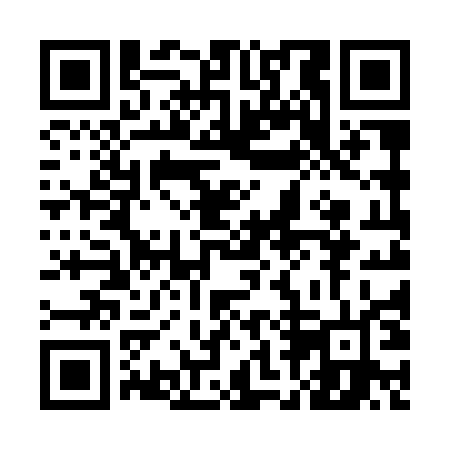 Prayer times for Bozepole Male, PolandWed 1 May 2024 - Fri 31 May 2024High Latitude Method: Angle Based RulePrayer Calculation Method: Muslim World LeagueAsar Calculation Method: HanafiPrayer times provided by https://www.salahtimes.comDateDayFajrSunriseDhuhrAsrMaghribIsha1Wed2:315:0912:455:568:2310:522Thu2:305:0712:455:578:2410:523Fri2:295:0512:455:588:2610:534Sat2:285:0312:455:598:2810:545Sun2:275:0012:456:008:3010:556Mon2:264:5812:456:018:3210:557Tue2:264:5712:456:038:3410:568Wed2:254:5512:456:048:3510:579Thu2:244:5312:456:058:3710:5810Fri2:234:5112:446:068:3910:5811Sat2:234:4912:446:078:4110:5912Sun2:224:4712:446:088:4311:0013Mon2:214:4512:446:098:4411:0114Tue2:204:4412:446:108:4611:0115Wed2:204:4212:446:118:4811:0216Thu2:194:4012:446:128:5011:0317Fri2:184:3812:456:138:5111:0418Sat2:184:3712:456:148:5311:0419Sun2:174:3512:456:158:5511:0520Mon2:174:3412:456:168:5611:0621Tue2:164:3212:456:178:5811:0722Wed2:154:3112:456:188:5911:0723Thu2:154:2912:456:189:0111:0824Fri2:144:2812:456:199:0311:0925Sat2:144:2712:456:209:0411:0926Sun2:144:2612:456:219:0611:1027Mon2:134:2412:456:229:0711:1128Tue2:134:2312:456:239:0811:1229Wed2:124:2212:466:239:1011:1230Thu2:124:2112:466:249:1111:1331Fri2:124:2012:466:259:1211:13